Durchführung/Messung: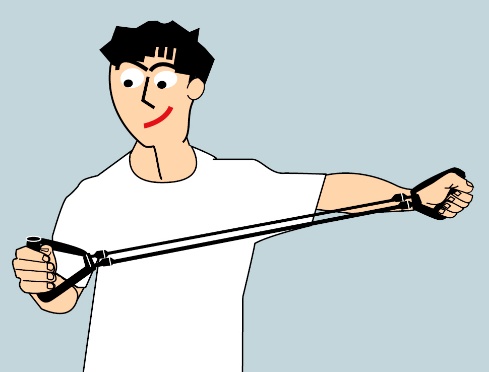 Baue den Versuch gemäß Schema auf:Berechne die fehlenden Gewichtskräfte in der Messtabelle.Miss für die sieben Gewichtskräfte die Federlänge und bestimme anschließend daraus die Federdehnung.Auswertung:Zeichne ein FG -𝛥l -Diagramm. Prüfe, ob sich eine Ausgleichsgerade finden lässt.Diskutiere, ob sich ein proportionaler oder direkt proportionaler Zusammenhang erkennen lässt.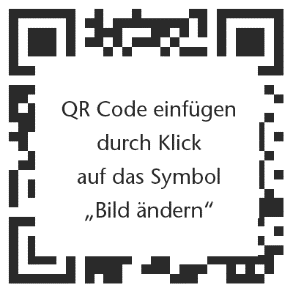 Eine Schraubenfeder dehnt sich aus, wenn man an ihr zieht. 
Aber wie hängen Kraft und Dehnung voneinander ab? 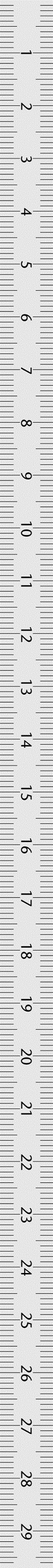 Diese als „Elastizität“ bezeichnete Eigenschaft soll in diesem Experiment untersucht werden.  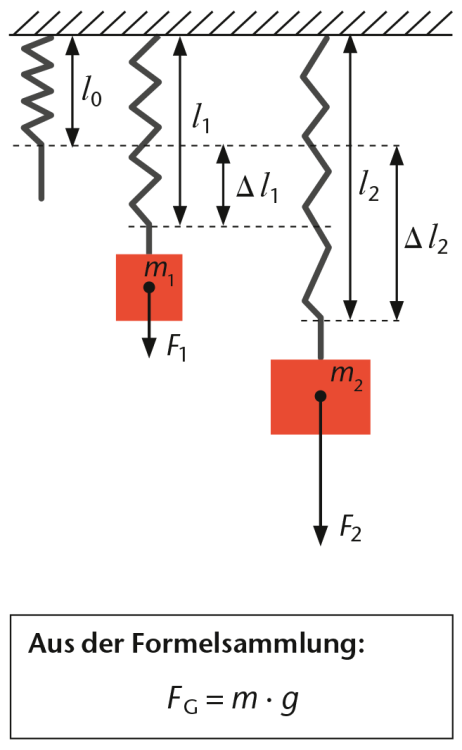 Masse m in g0255075100125150Gewichtskraft FG in N00,250,49Federlänge l in cmFederdehnung 𝛥l in cm 